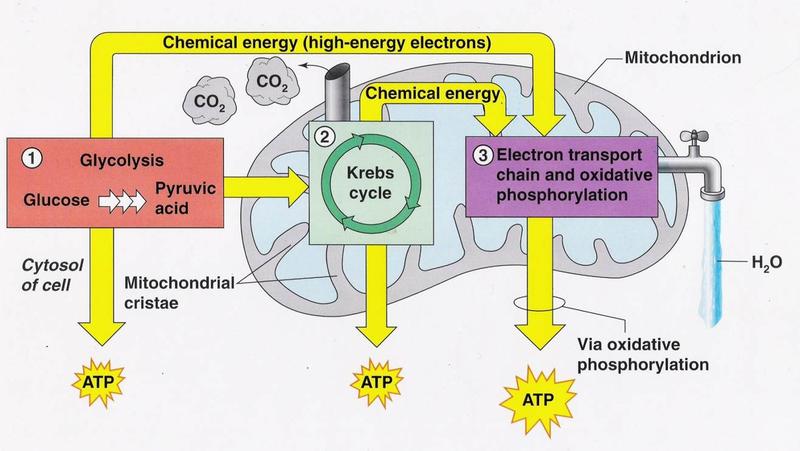 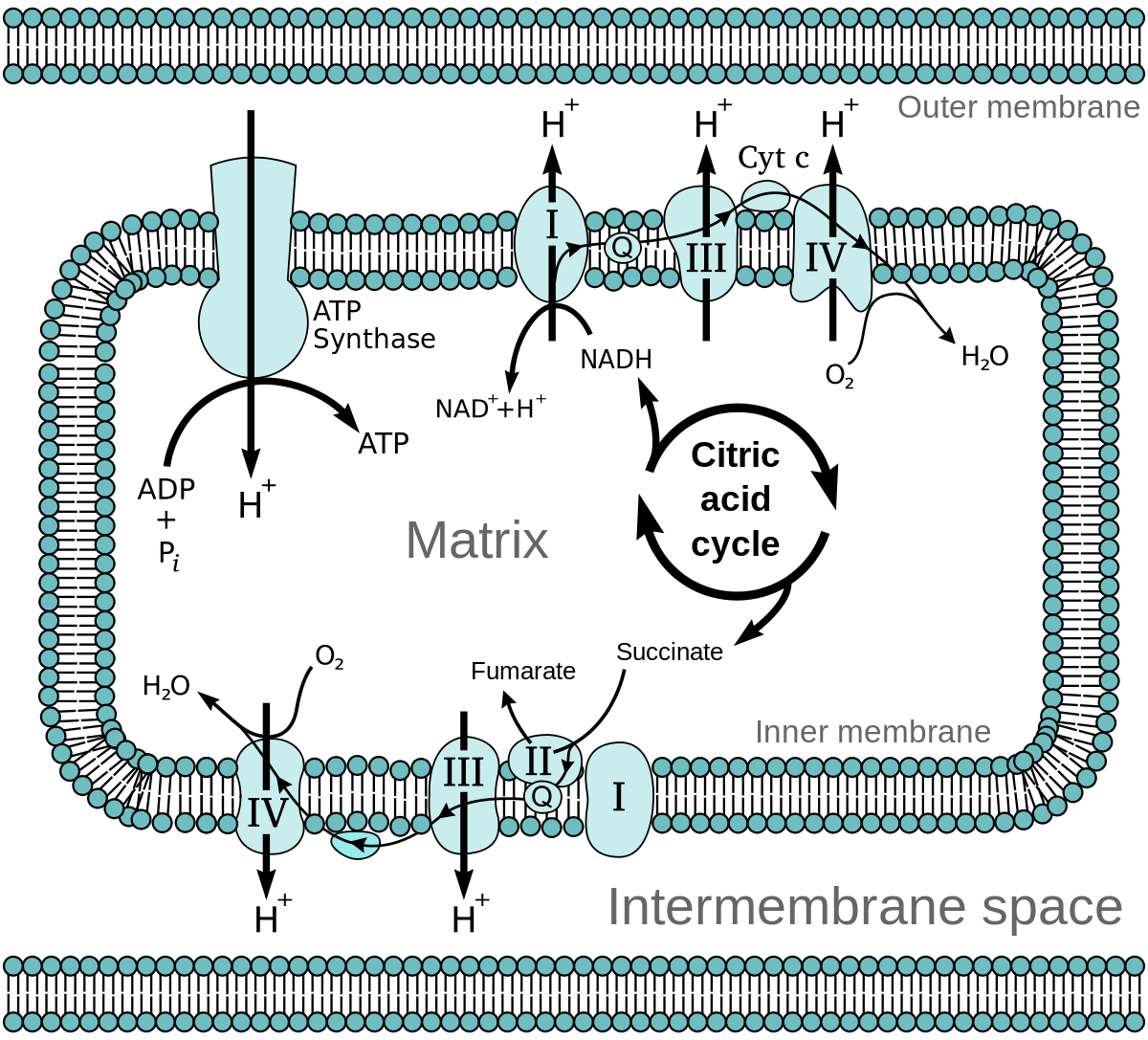 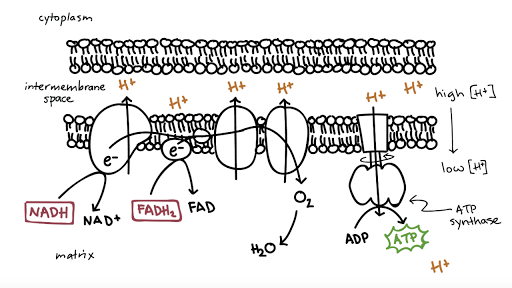 Krebs Cycle				Chemical Energy (High Energy Electrons)Glycolysis				CristaeATP					GlucoseH20					Cytosol of cellCO2					Chemical Energy			Pyruvate				Electron Transport Chain/Oxidative PhosphorylationPyruvic AcidVIA oxidative Phosphorylation